Consultation for Mum-To-Be Massage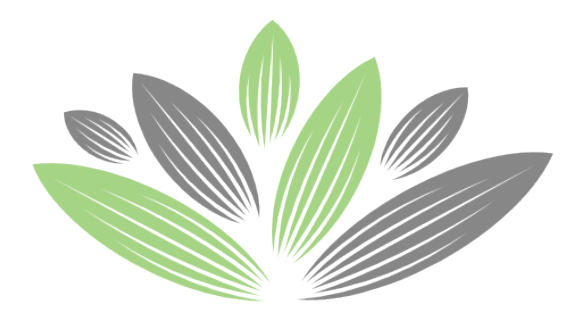 Date	_________________________________________________	Name 	_________________________________________________ 	Date of Birth ________________Address _________________________________________________________________________________________________________________________________________________________________________________Home Tel _____________________________________Mobile Tel __________________________________Email	_____________________________________________________________________________________Occupation ________________________________________________________________________________Emergency contact ________________________________________________________________________Please tick to indicate if any of the following apply to you:(  ) Current fever				(  ) Thrombosis (past or present)
(  ) Diarrhoea/vomiting within 48 hours	(  ) Under the influence of drugs/alcohol	
(  ) Infectious diseases/infections		(  ) Undiagnosed pain/lumps
(  ) Oedema (swelling)				(  ) Urinary tract infection
(  ) Phlebitis					(  ) Whiplash					
(  ) Receiving chemo/radiotherapy							(  ) Abnormal blood pressure			(  ) History of stroke
(  ) Cancer					(  ) Nervous system disorders (MS, Parkinson’s,
(  ) Diabetes					     Motor Neurone, for example)
(  ) Epilepsy					(  ) Nervous/psychotic conditions
(  ) Haemophilia				(  ) Osteoporosis
(  ) Heart/cardiovascular conditions		(  ) Recent operations	
     (past or present)					(  ) Anxiety/Depression/Bipolar		(  ) Loss of skin sensation			
(  ) Arthritis									
(  ) Asthma					(  ) Metal pins/plates			
(  ) Cuts and bruises				(  ) Postural deformities			
(  ) Fractures					(  ) Scar tissue
(  ) Hernia					(  ) Sciatica
(  ) Hormone implants				(  ) Skin conditions
(  ) Inflamed nerve				(  ) Slipped disc
(  ) Insomnia					(  ) Sunburn
(  ) IUD						(  ) Varicose veinsAny other medical conditions ____________________________________________________________________________________________________________________________________________________________________________________________________Is this your 1st pregnancy?   Yes  (  )  No   (  ) ___________________________________________________How many weeks pregnant are you?	_____________  Due date __________________________________Is your pregnancy classed as ‘high risk’?	No  (  ) 	Yes  (  ) Please give details ____________________________________________________________________________________________________________________________________________________________________________________________________Are you under a consultant for this pregnancy or is your care midwife-led only?  Consultant/doctor care (  )		Midwife only care    (  )Have you ever had a miscarriage? 	Yes  (  )		No  (  )Do you have any allergies?  Yes (  )   No (  )  Details ___________________________________________Are you taking any medication?  Yes (  )   No (  )  Details ________________________________________________________________________________________________________________________________________Do you smoke? Yes (  )   No (  )                  		Lifestyle:   Active (  )    Sedentary (  )Stress Level (1 Low – 10 High)      Work _________ Home _________Have you had a pregnancy massage before?	 Yes (  )	    No (  )What do you hope to achieve from this treatment? _______________________________________________________________________________________________________________________________________Where do you feel tension? _________________________________________________________________How did you hear about me? _______________________________________________________________GP Consent:
I _________________________ hereby confirm that I have understood the treatment and given my medical history I would prefer to consult with my GP or Consultant prior to receiving the treatment.By signing below, you agree to the following:I have completed this form to the best of my ability and knowledge and agree to inform my therapist if any of the above information changes at any time.Client Signature _________________________________________   	Date _______/______/_________Therapist Signature _____________________________________   	Date  ______/_______/________Guardian Signature* ____________________________________    	Date  ______/_______/________*(if applicable)